ПРЕДМЕТ: Појашњење конкурсне документације за јавну набавку Услуге надзорног органа- Инжењер на пројекту Сектор 1 и Сектор 2, ЈН број: 32/2019У складу са чланом 63. став 2. и став 3. Закона о јавним набавкама („Службени гласник Републике Србије“, бр. 124/12, 14/15 и 68/15), објављујемо следећe појашњење:Дана 30.07.2019. године, обајвљена је конкурсна документација и Позив за подношење понуда за јавну набавку у отвореном поступку- Услуге надзорног органа- Инжењер на пројекту Сектор 1 и Сектор 2, ЈН број: 32/2019.Заинтересована лица „КОНСТРУКЦИЈЕ НС 2016“ Нови Сад, предузетник Маја Николић, ул. Јанка Чмелика бр. 26а, Нови Сад и SLAVENKO KRSTIĆ PR USLUGE GEOISPITIVANJA I RAZRADE PROJEKATA GEO-PUT INŽENJERING NOVI SAD, Gundulićeva 019A, Novi Sad поднели су Захтев за заштиту права у фази поступка објављене конкурсне документације дана 28.08.2019. године и 09.09.2019. године.Републичка комисија за заштиту права у поступцма јавних набавки дана 10.12.2019. године донела је Решење број 4-00-823/2019 којим се одбијају Захтеви за заштиту права подносиоца КОНСТРУКЦИЈЕ НС 2016“ Нови Сад, предузетник Маја Николић, ул. Јанка Чмелика бр. 26а, Нови Сад и SLAVENKO KRSTIĆ PR USLUGE GEOISPITIVANJA I RAZRADE PROJEKATA GEO-PUT INŽENJERING NOVI SAD, Gundulićeva 019A, Novi Sad.Наручилац наставља даље активности и објављује конкурсну документацију у којој су интегрисане измене које су навдене у Изменама и допунама конкурсне документације од 27.01.2020. године број 404-02-132/26/2019-02.Измењена је процењена вредност јавне набавке обзиром на чињеницу да су се радови изводили без обзира на то што се поступак јавне набавке - Услуге надзорног органа- Инжењер на пројекту Сектор 1 и Сектор 2 није могао спровести и окончати. Закључком Владе 05 број: 401-843/2019 од 31.01.2019. године Министарство грађевинарства, саобраћаја и инфраструктуре је задужено да као Наручилац посла за спровођење капиталног пројекта „Пројекат мађарско-српске железнице“ припреми конкурсну документацију и модел уговора, тако да се плаћања која произлазе из обавеза преузетих по уговору за услуге вршења стручног надзора над извођењем радова на наведеном пројекту врши Министарство грађевинарства, саобраћаја и инфраструктуре и то:За 2019. годину- до 705.600.000,00 динара За 2020. годину- до 705.600.000,00 динара За 2021. годину- до 428.400.000,00 динараСходно наведеном, Наручилац смањује процењену вредност јавена набавке за износ од 705.600.000,00 динара за 2019. годину.Укупна процењена вредност јавне набавке: 944.333.333,00 динара без обрачунатог ПДВ-а, односно 1.133.200.000,00 динара са обрачунатим ПДВ-ом, од тога: Партија 1: Процењена вредност: 570.400.000,00 динара без обрачунатог ПДВ-а, односно 684.480.000,00 динара са обрачунатим ПДВ-ом Партија 2: Процењена вредност: 373.933.333,00 динара без обрачунатог ПДВ-а, односно 448.720.000,00 динара са обрачунатим ПДВ-ом. Измењена је контакт особа. Измењен је Финансијски капацитет за обе Партије.Измењени су поједини делови Кадровског капацитета за обе Партије.Измењен је члан Уговора који се односи на Рок извршења услуге за обе Партије.Комисија за јавну набавку број 32/2019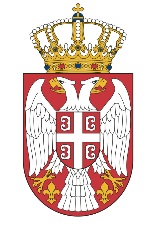   МИНИСТАРСТВО ГРАЂЕВИНАРСТВА,  МИНИСТАРСТВО ГРАЂЕВИНАРСТВА,САОБРАЋАЈА И ИНФРАСТРУКТУРЕСАОБРАЋАЈА И ИНФРАСТРУКТУРЕБрој:404-02-132/27/2019-02Број:404-02-132/27/2019-02Датум: 27.01.2020. годинеДатум: 27.01.2020. годинеНемањина 22-26, БеоградНемањина 22-26, Београд